A-34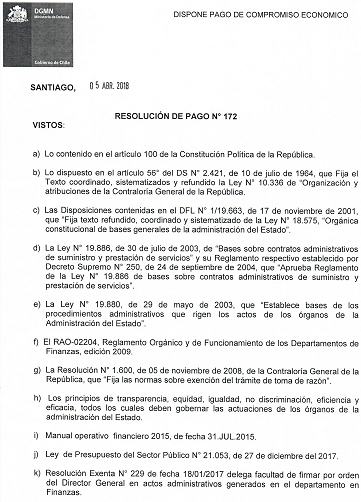 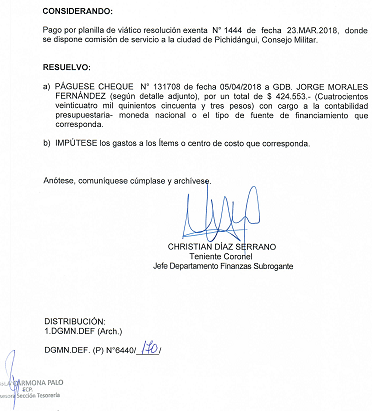 